KEMIJSKE REAKCIJEKatere snovi v kemijski reakciji so reaktanti?    Snovi, ki nastajajo pri reakciji.    Snovi, ki vstopajo v reakcijo.    Snovi, ki izstopajo iz reakcije.    Vse snovi, ki vstopajo v reakcijo in pri njej nastajajo.2. kako imenujemo besedni ali simbolni zapis kemijske reakcije?    kemijska formula    kemijska spojina    kemijska sprememba    kemijska enačba3. Poimenuj binarno spojino CaC2.    monokalcijev karbid    monokalcijev dikarbid    monokalcijev diogljik    dikalcijev dikarbid4. Kaj je značilno za reakcijo gorenja?    Snovi v prisotnosti kisika zgorijo do ogljikovega dioksida in vode.    Snovi v prisotnosti dušika zgorijo do ogljikovega dioksida in vode.    Snovi v prisotnosti kisika zgorijo do vodika in kisika.    Snovi v prisotnosti kisika zgorijo do ogljikovega dioksida in vodika.5. Pri reakciji spajanja iz dveh ali več snovi (elementov) nastane nova spojina.    Da    Ne6. Če iz dveh spojina (dveh reaktantov) nastaneta dve novi spojini, rečemo da je potekla reakcija razkrajanja.    Da    Ne7. Če snov sprejme kisik se reducira.    Da    Ne8. V katero vrsto reakcij spada oksidacija ali redukcija?    Med adicije    Med dvojne zamenjave    Med enojne zamenjave    Med obarjanje9. Kako vemo, da je potekla reakcija obarjanja?    Pri mešanju dveh trdnih snovi, nastane nova trdna snov.    Pri mešanju dveh vodnih raztopin, nastaneta dve tekočini.    Pri mešanju dveh vodnih raztopin, nastane trdna snov.    Pri mešanju dveh plinov, nastane trdna snov.10. Katera vrsta reakcije je potekla pri zgornji reakciji?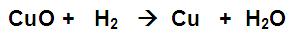     oksidacija - redukcija    obarjanje    gorenje    spajanje11. Kateri plin dokažemo s tlečo trsko, ki v tem plinu zagori?12. Kateri plin imenujemo "pokalni plin", ga dokažemo z gorečo trsko in slišimo pok?13. Enačba je pravilno urejena.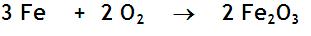     Da    Ne14. Oglej si zgornjo enačbo (13. naloga) in odgovori na vprašanje: V katero skupino kemijskih reakcij, kjer se spreminja snov, spada ta reakcija?    razkroj ali analizo    spajanje ali sintezo    gorenje    oksidacija-redukcija15. Oglej si kemijsko enačbo in odgovori na vprašanje: - Katera snov med reaktanti sprejme kisik?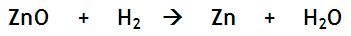     cinkov oksid    vodik    cink    voda16. Iz opisa reakcije sklepaj na reaktante in produkte: Ko košček cinka vržemo v raztopino klorovodikove kisline poteče med njima kemijska reakcija in nastaneta novi snovi - plinasti vodik in raztopina cinkovega klorida:    REAKTANTI: razt. klorovodikove kisline in cink; PRODUKTI: vodik in raztopina cinkovega klorida    REAKTANTI: vodik in cink; PRODUKTI: razt. klorovodikove kisline in raztopina cinkovega klorida    REAKTANTI: razt. klorovodikove kisline; PRODUKTI: vodik, raztopina cinkovega klorida in cink    REAKTANTI: razt. klorovodikove kisline; PRODUKTI: vodik, raztopina cinkovega klorida17. V čaši si zmešal dve tekočini. Opazil si, da se je čaša ohladila. Katera vrsta reakcije je potekla?    endotermalna    eksotermna    endotermna    Iz opisa ne moremo ugotoviti katera vrsta reakcije je potekla.18. Glede na sliko reakcije lahko sklepamo, da je potekla eksotermna reakcija.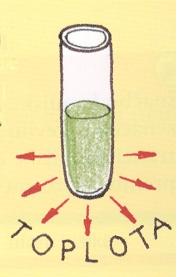     Da    Ne19. Diagram predstavlja endotermno reakcijo.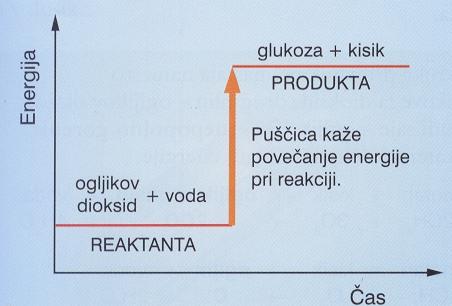     Da    Ne20. Oglej si zgornji diagram in poišči pravilni odgovor.    reaktanti imajo nižjo energijo od produktov    reaktanti imajo višjo energijo od produktov    reaktanti imajo enako energijo kot produkti    reaktanti so sprejeli energijo od produktov21. V katero vrsto reakcij glede na spremembo energije bi uvrstil dihanje?    eksotermna reakcija    dihanje ni kemijska reakcija    endotermna reakcija    potečeta obe vrsti reakcij